          Родной язык 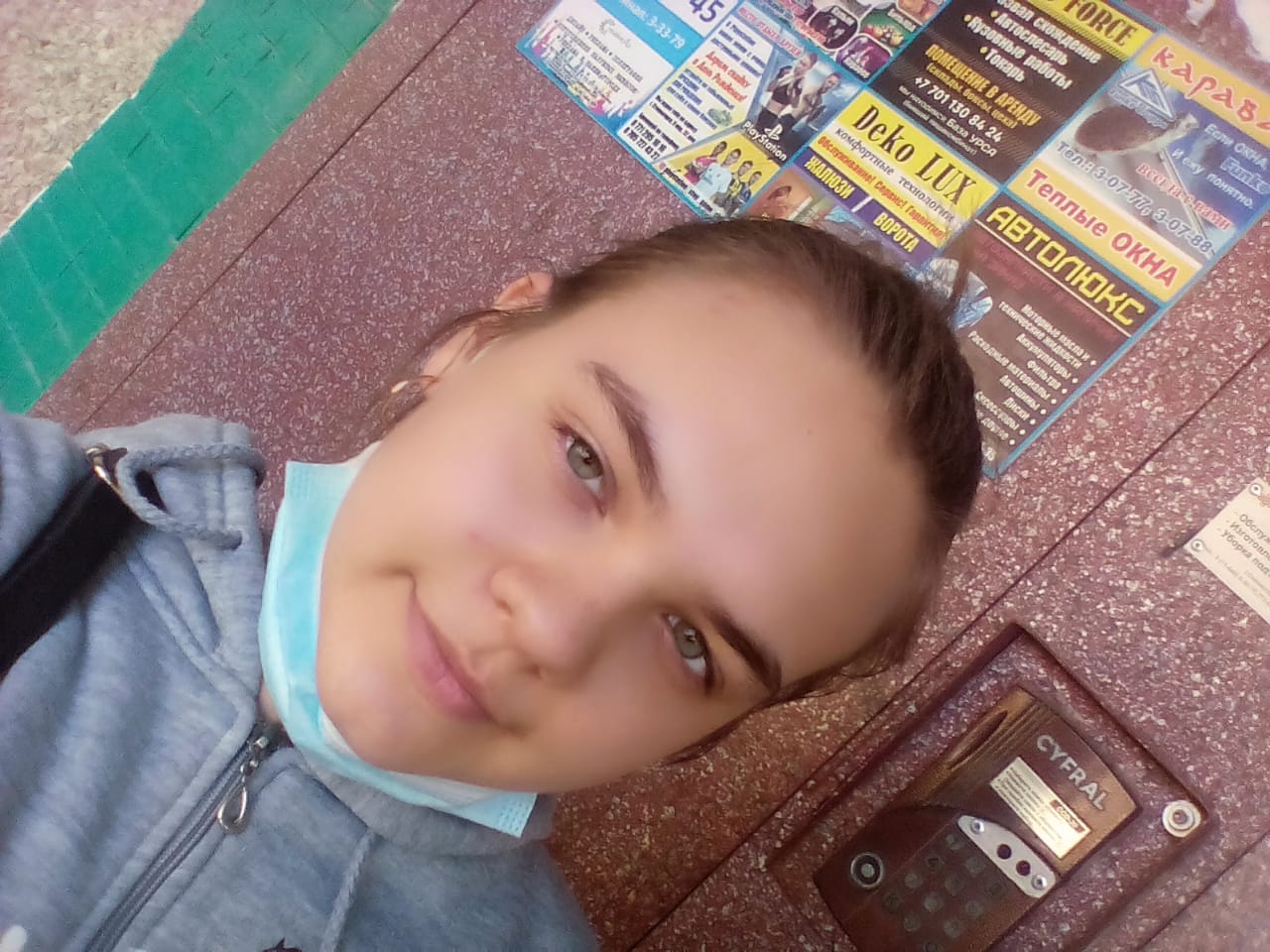 Красивый, запоминающийся Восхищает, рассказывает,  интересует У каждого свой Родной язык.          Мама                                                                        Филина Юлия 8 «А»